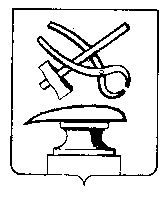  АДМИНИСТРАЦИЯ ГОРОДА КУЗНЕЦКА ПЕНЗЕНСКОЙ ОБЛАСТИПОСТАНОВЛЕНИЕот 26.12.2023 № 2379г. КузнецкО назначении внештатного советника Главы города Кузнецка Пензенской областиВ целях обеспечения государственной поддержки общественных объединений, ведущих работу п патриотическому воспитанию детей и молодежи на территории города Кузнецка, руководствуясь ст. 28 Устава города Кузнецка Пензенской области, АДМИНИСТРАЦИЯ ГОРОДА КУЗНЕЦКА ПОСТАНОВЛЯЕТ:1. Назначить внештатным советником Главы города Кузнецка Пензенской области по делам молодежи (на общественных началах) на срок полномочий Главы города Кузнецка Пензенской области:- муниципального куратора Российского движения детей и молодежи Грин Ольгу Андреевну. 2. Настоящее постановление подлежит официальному опубликованию и вступает в силу на следующий день после официального опубликования.3. Опубликовать настоящее постановление в издании «Вестник администрации города Кузнецка» и разместить на официальном сайте администрации города Кузнецка в информационно-телекоммуникационной сети «Интернет».4. Контроль за выполнением настоящего постановления возложить на заместителя главы администрации города Кузнецка Малкина И.А.Глава города Кузнецка                                                              С.А. Златогорский